Fostering educational excellence in Rappahannock County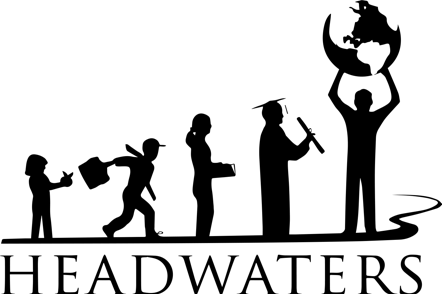 Dear Friends,I hope this letter finds you well and enjoying 2023. This year has proven to be another exciting time for Headwaters as we operate our programs and collaborate with local organizations to better serve students and teachers in Rappahannock County Public Schools.Last year, Headwaters launched a new fundraising event - the Headwaters Harvest Festival. In spite of drenching rain, the Festival was a terrific success, attracting more than 400 people. This year, Headwaters will once again host the Festival at Eldon Farms on Saturday, October 7th from 10 a.m. – 6 p.m. Much like last year, the event will boast craft vendors and artisans, local bands, activities for children, an antique tractor show, food vendors, and more!We very much hope that you will consider sponsoring the Headwaters Harvest Festival again this year. Generous contributions to this event allow Headwaters to support critical programs and initiatives. With your help, we were able to accomplish many things for our schools including:Providing after-school enrichment to nearly 100 children in Rappahannock County Elementary School (RCES)Awarding $10,000 in Educational Enrichment Grants to our teachersProviding over $115,000 in scholarships and financial assistance to students pursuing college, trade school, and technical programsSupporting students with special needs at The Child Care & Learning Center (CCLC) and within RCES with scholarship support and specialized classroom equipmentAll proceeds from this event will assist Headwaters in supporting the education of youth in our community. Sponsoring our Harvest Festival offers a great promotional opportunity while supporting Rappahannock’s young people with programs that may otherwise be unavailable to them.I would be happy to speak with you about a sponsorship and can be reached at (540) 227-5170, or by email at director@headwatersfdn.org.Thank you for considering our sincere request! Warmest regards,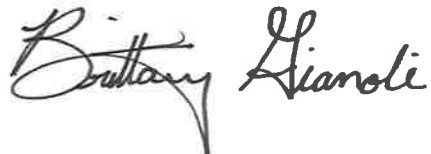 Brittany Dwyer Gianoli Executive DirectorP. O. Box 368, Washington, VA 22747	(540) 227-5170	www.headwatersfdn.org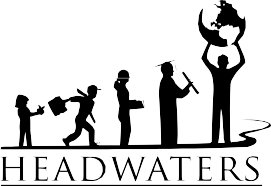 Sponsorship OpportunitiesPlease join us on Saturday, October 7, 2023 from 10 a.m. – 6 p.m. at Eldon Farms to celebrate our second annual Headwaters Harvest Festival!All Sponsors Receive:Logo on the Headwaters Foundation website for one yearRecognition on our social media platformsVerbal recognition at eventShoutout in Headwaters’ Annual Report, which is mailed to over 500 individualsAn extra dose of happiness knowing your dollars will impact nearly 100% of the children in Rappahannock County Public Schools"Platinum Apple" Sponsor - $10,000Items detailed in the “All Sponsors Receive” category above20 tickets for you and your friends to attend this eventA flag with your name/company logo displayed prominently at the eventA $1,000 one-time scholarship will be given in your name to a graduating senior at RCHS20 tickets will be given to children and families in the community that cannot afford to attend this event“Golden Apple” Sponsor: $5,000Items detailed in the “All Sponsors Receive” category above12 tickets for you and your friends to attend this eventA flag with your name/company logo displayed prominently at the event12 tickets will be given to children and families in the community that cannot afford to attend this event“Silver Apple” Sponsor: $2,500Items detailed in the “All Sponsors Receive” category above6 tickets for you and your friends to attend this eventA flag with your name/company logo displayed prominently at the event6 tickets will be given to children and families in the community that cannot afford to attend this event“Bronze Apple” Sponsor: $1,000Items detailed in the “All Sponsors Receive” category above4 tickets for you and your friends to attend this eventPlease select your sponsorship level on the attached form andreturn to Headwaters no later than Friday, August 4, 2023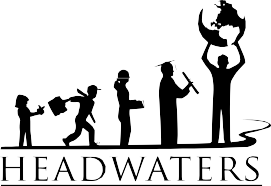 Sponsorship FormPlease circle your level of participation: $10,000	$5,000	$2,500	$1,000Business or Individual: 	Address: 		 Email: 	 Phone: 	Web address of business (if applicable): 		 I cannot be a sponsor, but I want to make a tax-deductible donation of $	 to the Headwaters Harvest Festival.Payment for SponsorshipChecks should be made payable to “Headwaters” with “HHF Sponsor” in the memo line and mailed to:HeadwatersP.O. Box 368Washington, VA 22747To pay by credit card, please visit the Headwaters’ website at www.headwatersfdn.org and select “Donate.” When prompted, select “Headwaters Harvest Festival Sponsor” as the gift designation.Thank you for supporting Headwaters and the children of Rappahannock County!